… nos invadirán los extraterrestres. 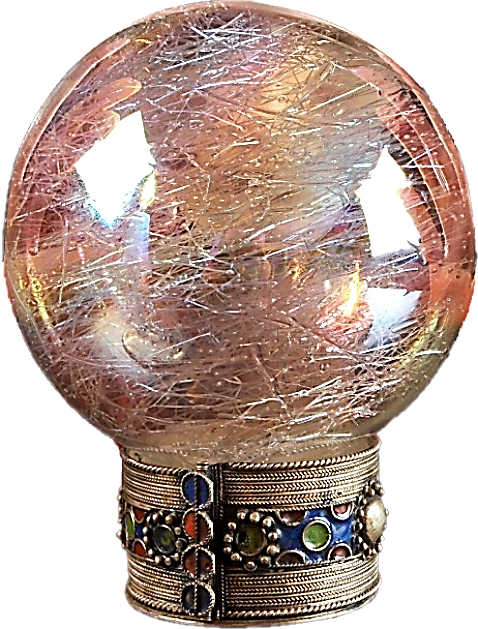 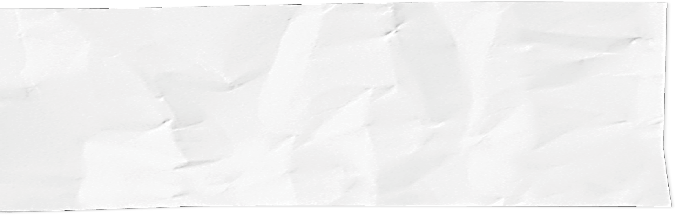 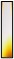 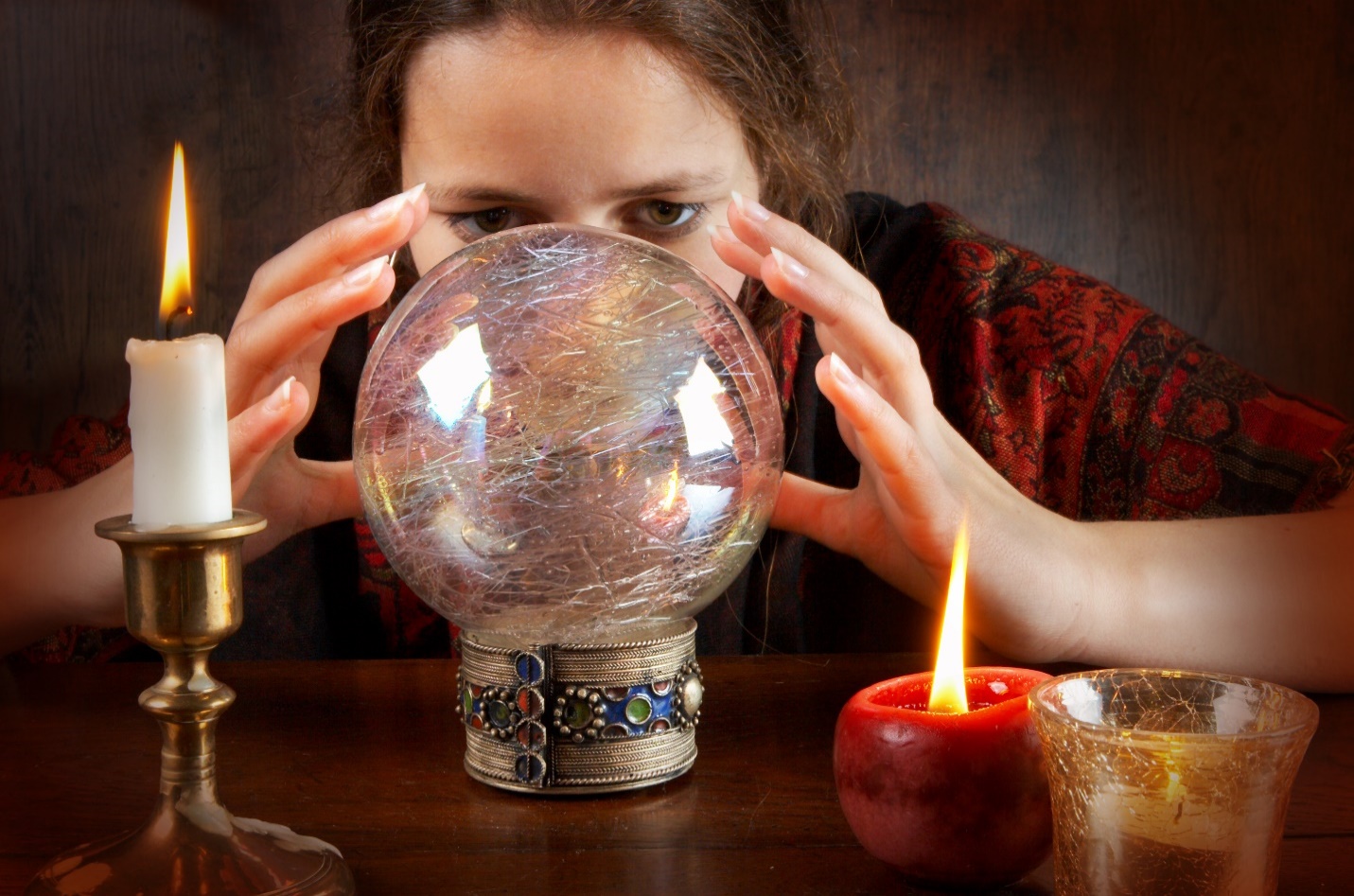 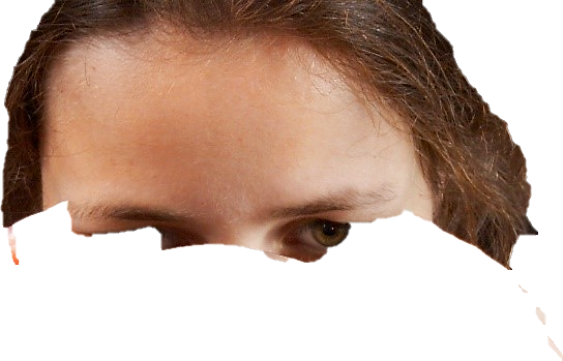 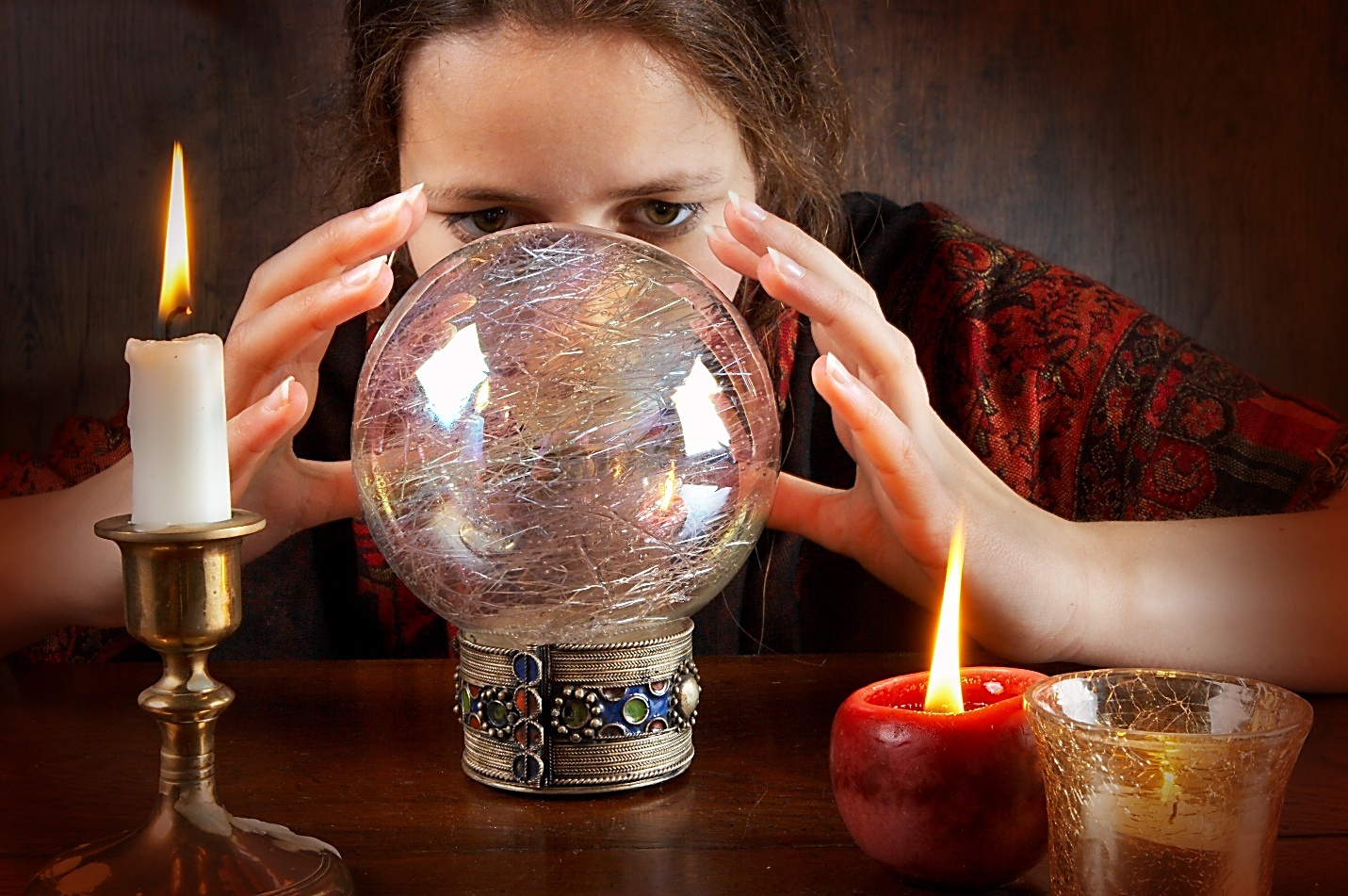 Ejemplo: 	Creo que no se cumplirá porque el mundo estará muy contaminado y los extraterrestres ya no querrán invadirlo. … envejeceremos más lentamente.… todavía habrá contratos de trabajo indefinidos.… tendremos una moneda diferente del euro.… solo los millonarios podrán viajar en avión.… el mar cubrirá las ciudades costeras de Finlandia.… eliminaremos el hambre del mundo.… la tecnología hará innecesario estudiar.… estaremos más solos y nuestras parejas serán robots. 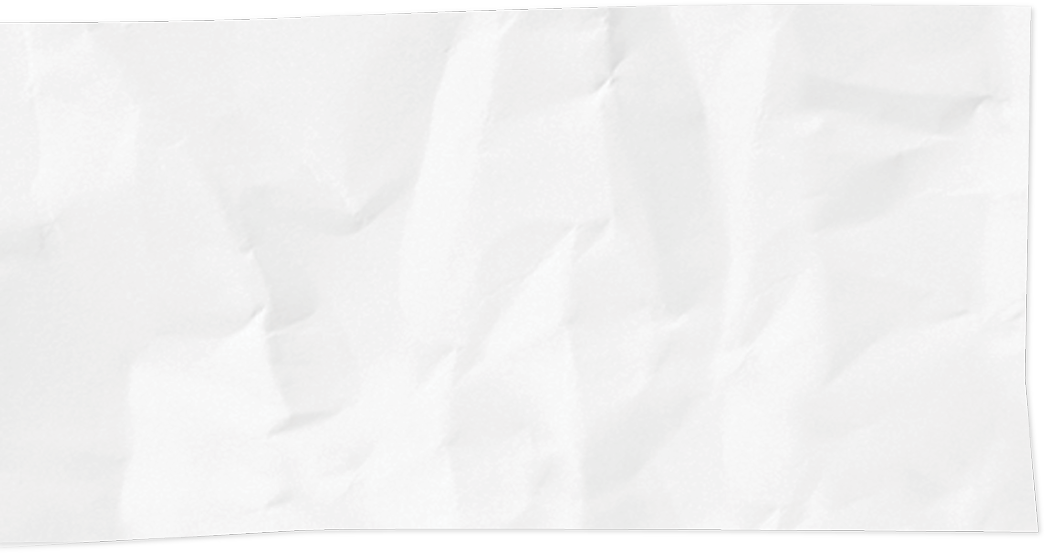 